Пример резюме администратора салона красотыФИОДата рождения: xx.xx.xxxx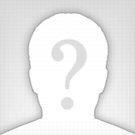 Город: МоскваМоб. телефон: +7 (000) 000 00 00E-mail: xxxxxxxxxxx@gmail.comОсновные данные:Желаемая должность:ЛаборантЗанятость: постояннаяОпыт работы: от 3 летИностранные языки: английскийОпыт работы:2013 — 2016Компания: Салон красоты «X-stayl» Администратор салона красотыОбязанности:Организация рабочих мест специалистов (обеспечение основным и вспомогательным оборудованием, инструментами, расходными материалами, наглядными пособиями и т.д.);Координирование работы специалистов;Контроль качества выполнения работ специалистами;Организация обучения и повышения квалификации мастеров;Работа с клиентами (консультирование по услугам и стоимости, решение конфликтных ситуаций, кассовый расчет клиентов);Продажа сопутствующих товаров;Управление складскими запасами (пополнение, выдача, учет и списание материалов по нормам расхода);Отчетность перед бухгалтерией по приходу-расходу материалов; проведение инвентаризации;Решение хозяйственно-бытовых вопросов;Контроль специалистов на предмет выполнения требований санитарных норм и пожарной безопасностиОбразование:2008 — 2013НПК №1 им.А.С.Макаренко, Дошкольное образование, ВоспитательПрофессиональные навыки:Умение правильно организовать работу салона красотыКонтроль нескольких специалистовУмение решать конфликтные ситуацииУверенный пользователь ПКО себе:Грамотная речьПрезентабельный внешний видДоброжелательностьВежливостьСтрессоустойчивостьОтветственностьВнимательностьУсидчивостьКоммуникабельностьАккуратностьОбучаемостьПунктуальность